How to configure SAML Okta SSO In Okta, navigate to Applications.Select Create New App.On the new menu that opens, select SAML 2.0 as the Sign on method.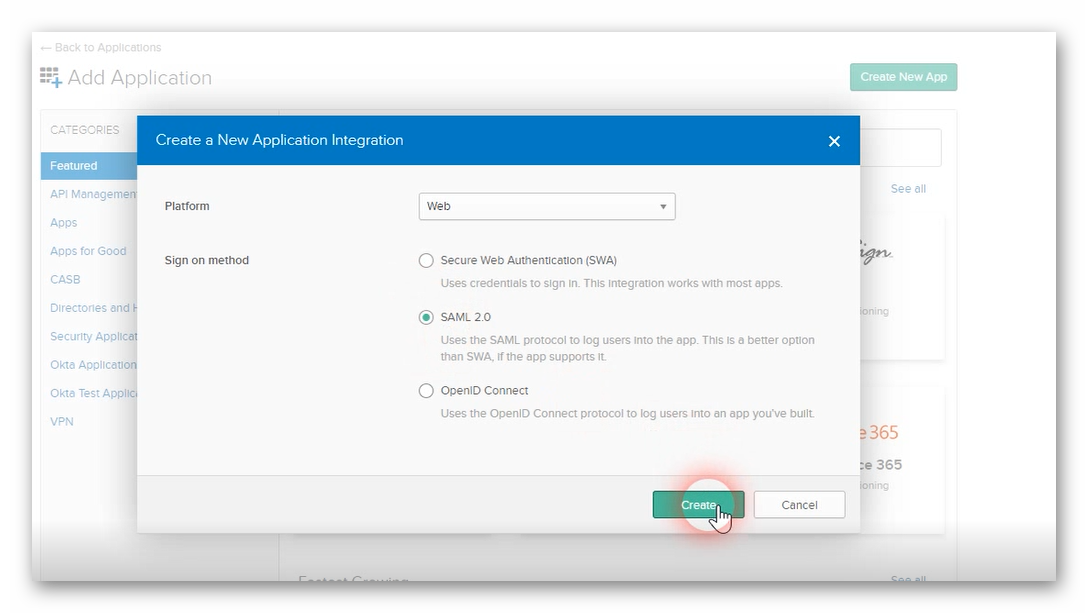 General Settings window will open. Input the app name – for example – Paycor Scheduling. Select Next. 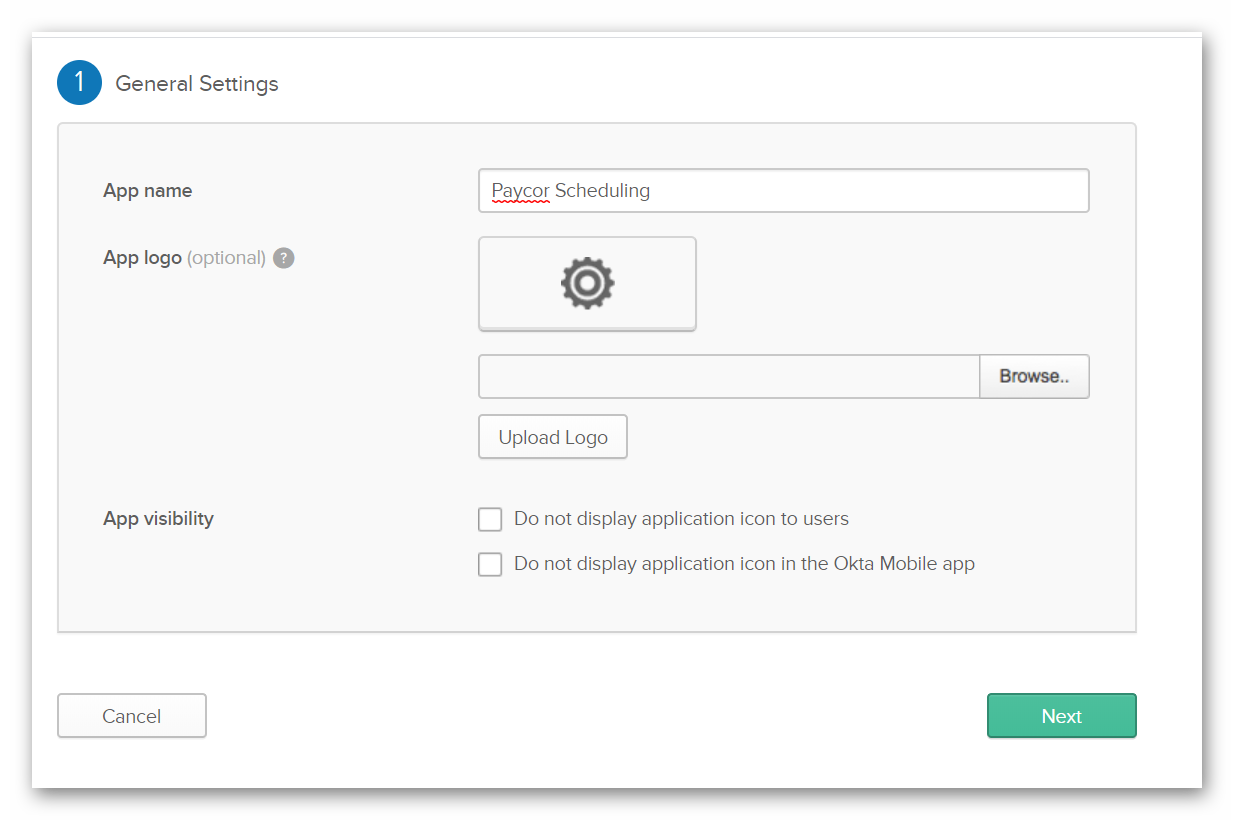 SAML Settings will open. Input any valid link starting with https:// into Single Sign On / Audience URL (SP Entity ID) fields.  This will be changed later. Select “Allow this app to request other SSO URL’s”.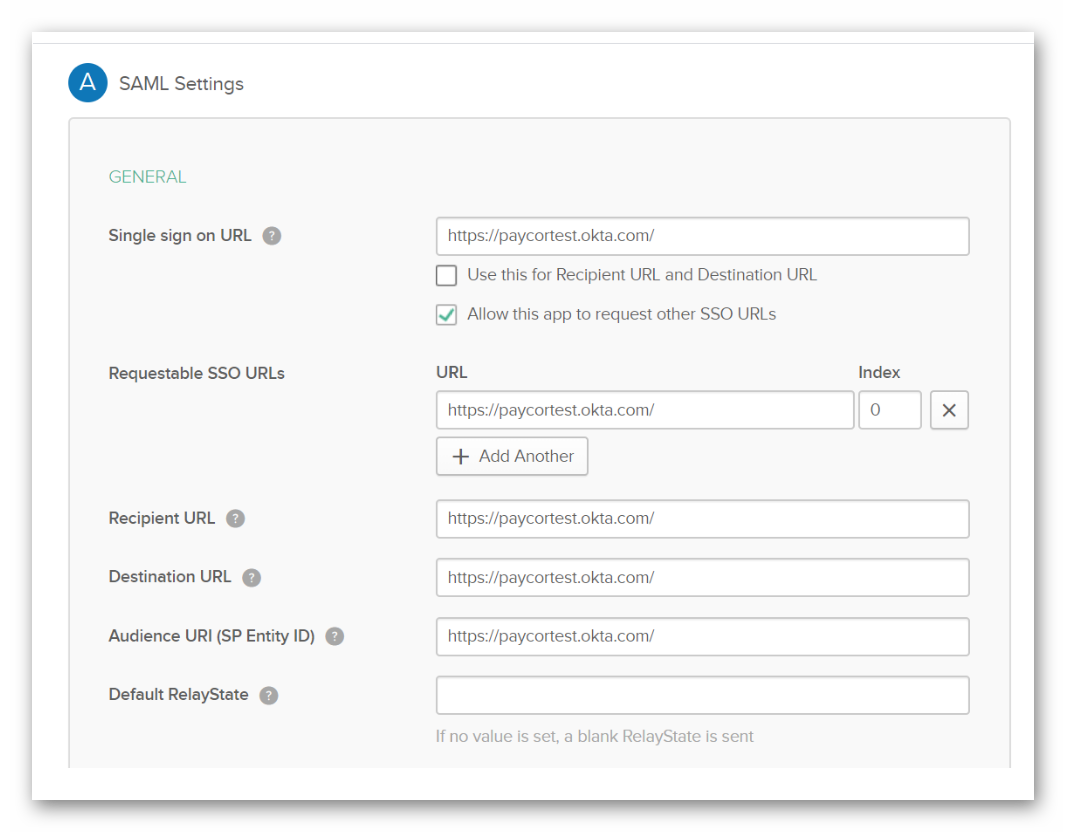 Select Next. On the next window select either I’m an Okta customer adding an internal app / I’m a software vendor I’d like to integrate my app with Okta. Select Finish.You have now created a generic SAML App in Okta. Settings in Okta are located under Sign On.In the next steps, you’ll need to populate the fields in Paycor Scheduling with the information from Okta.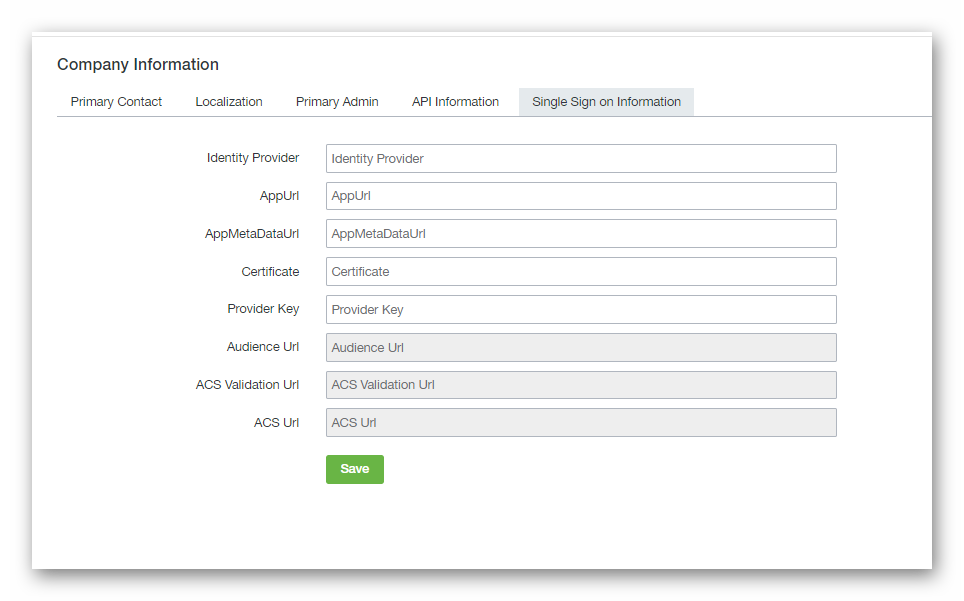 AppMetaDataUrl – Copy the link address of Identity Provider metadata to Paycor Scheduling. The link is located in Okta under Sign On > Settings. 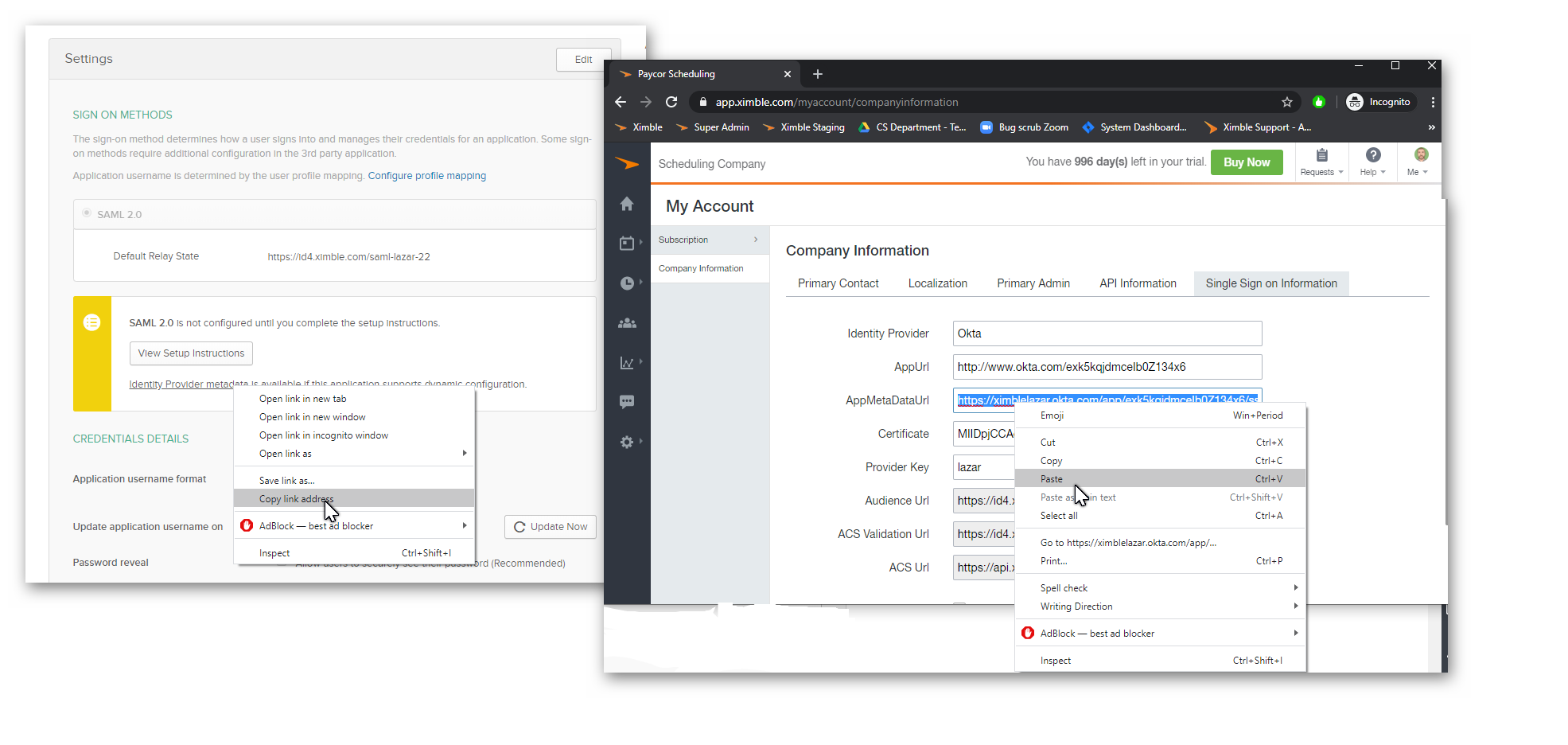 Open View Setup Instructions in Okta (Sign On > Settings).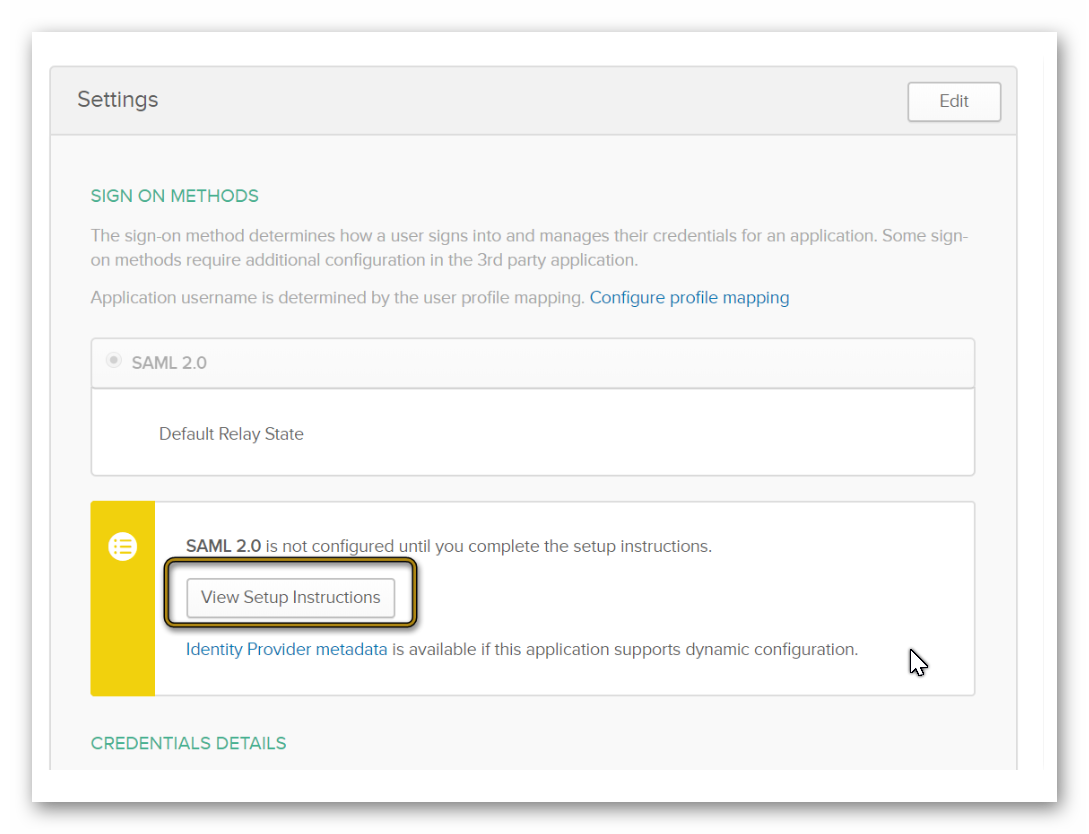 From the Setup instructions page, copy Identity Provider Issuer into App URL in Paycor Scheduling.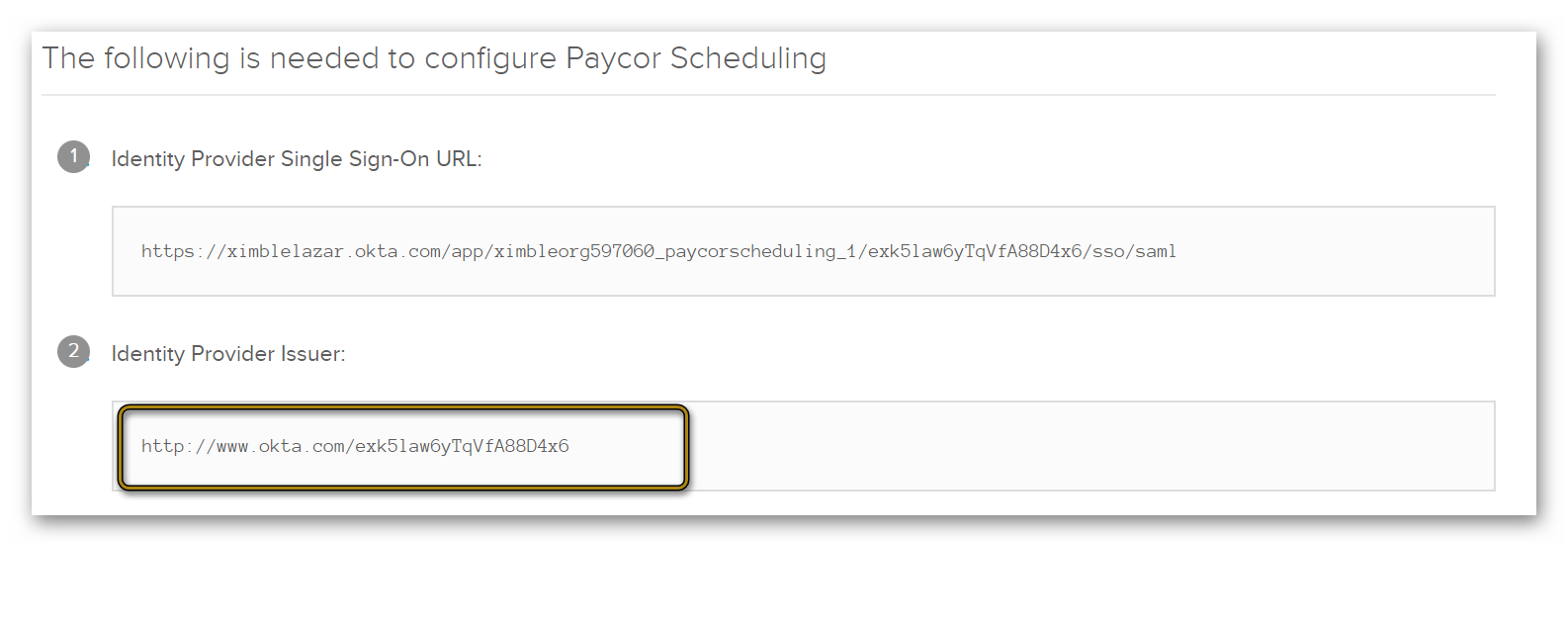 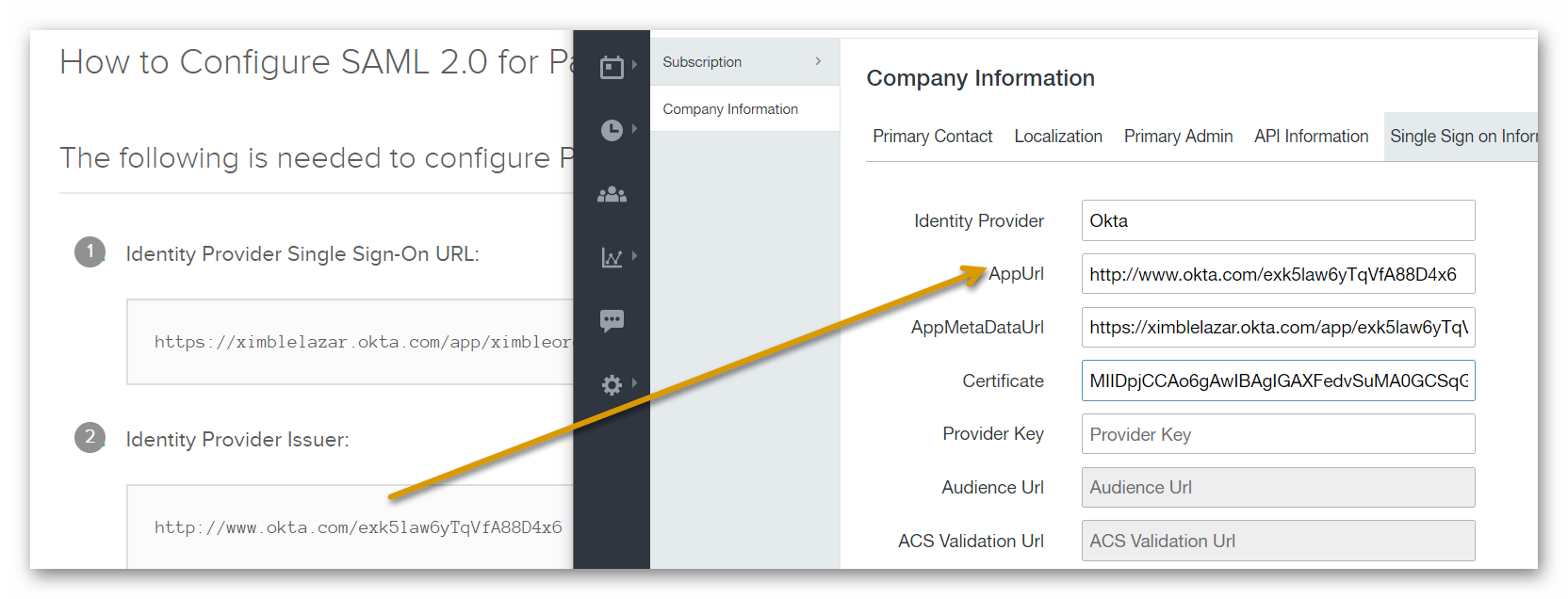 Identity Provider - this is only the name of the configuration. Insert – OktaCertificate – copy the data from the metadata file. This is located in Okta under Sign On > Settings > View Setup Instructions. (Copy the link of AppMetaDataUrl into your browser and copy the certificate from there / or copy the certificate from the Setup Instructions page). 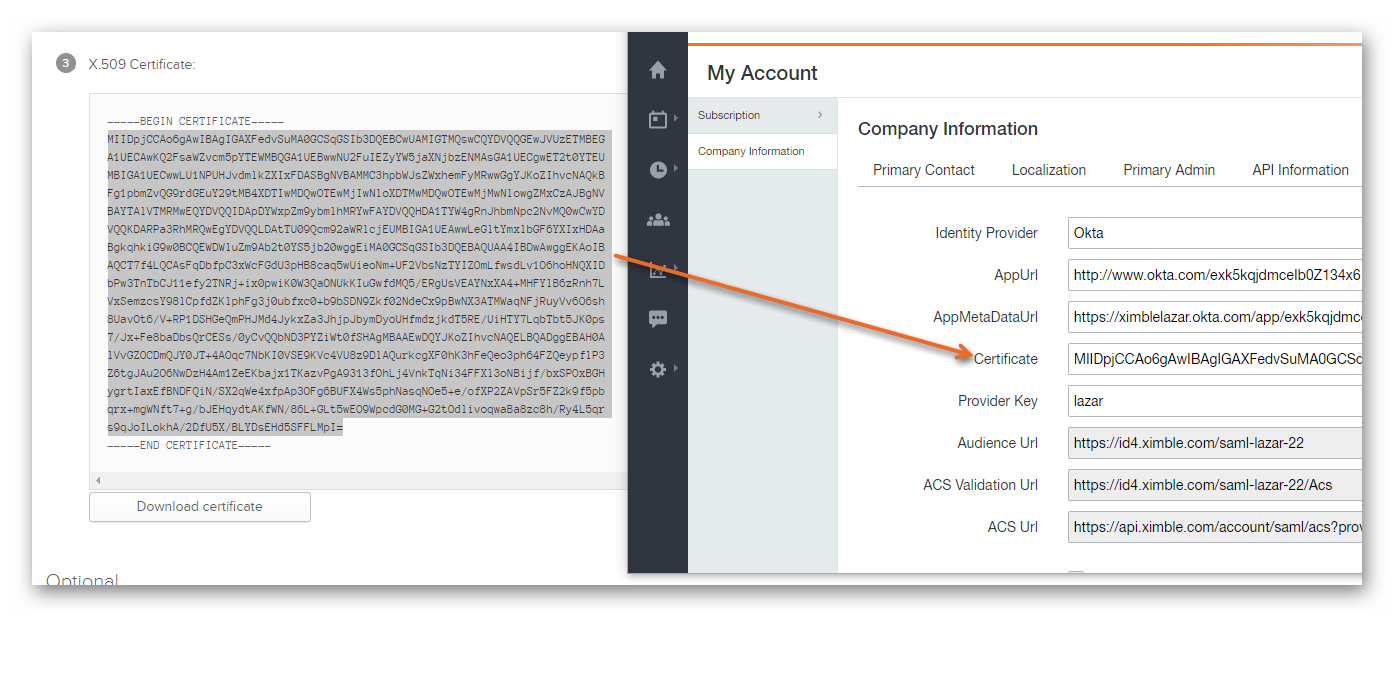 Provider Key – enter anything you want or leave the field blank, it will auto-populate.After you have populated the fields above, select “Save”.Audience URL, ACR Validation URL and ACS URL will generate automatically.In Okta, navigate to General. Under SAML Settings select Edit.  Select Next which will take you to the configuration of the SAML Settings.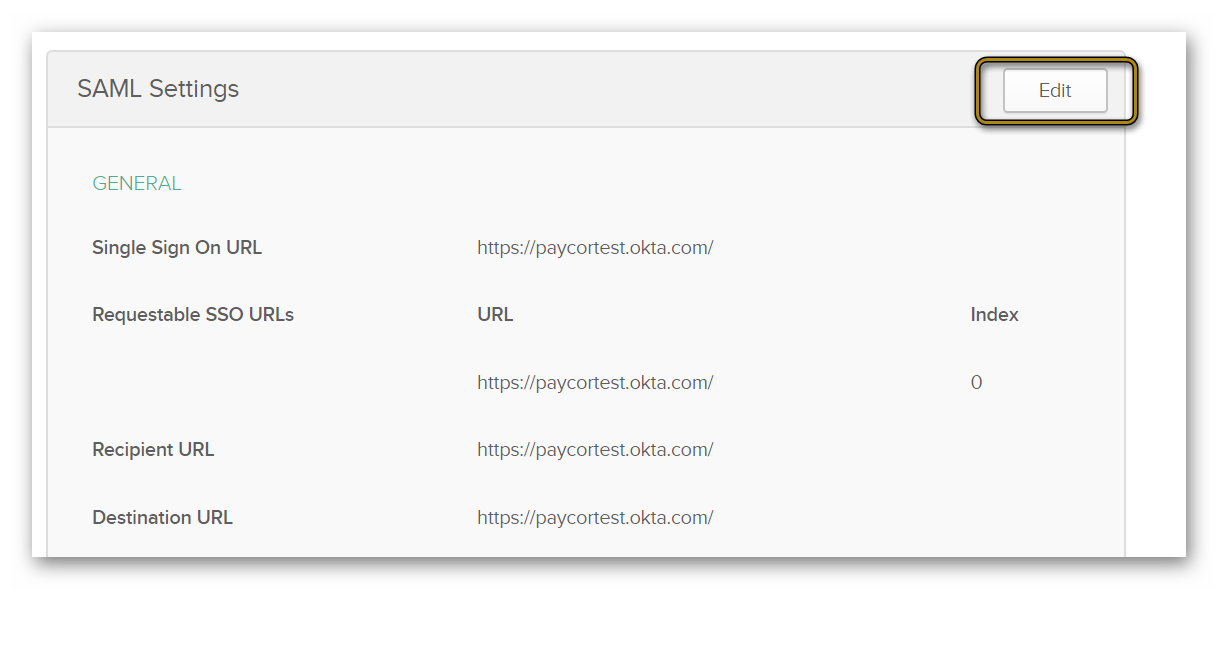 Copy ACS URL from Paycor Scheduling into Single Sign On URL in Okta.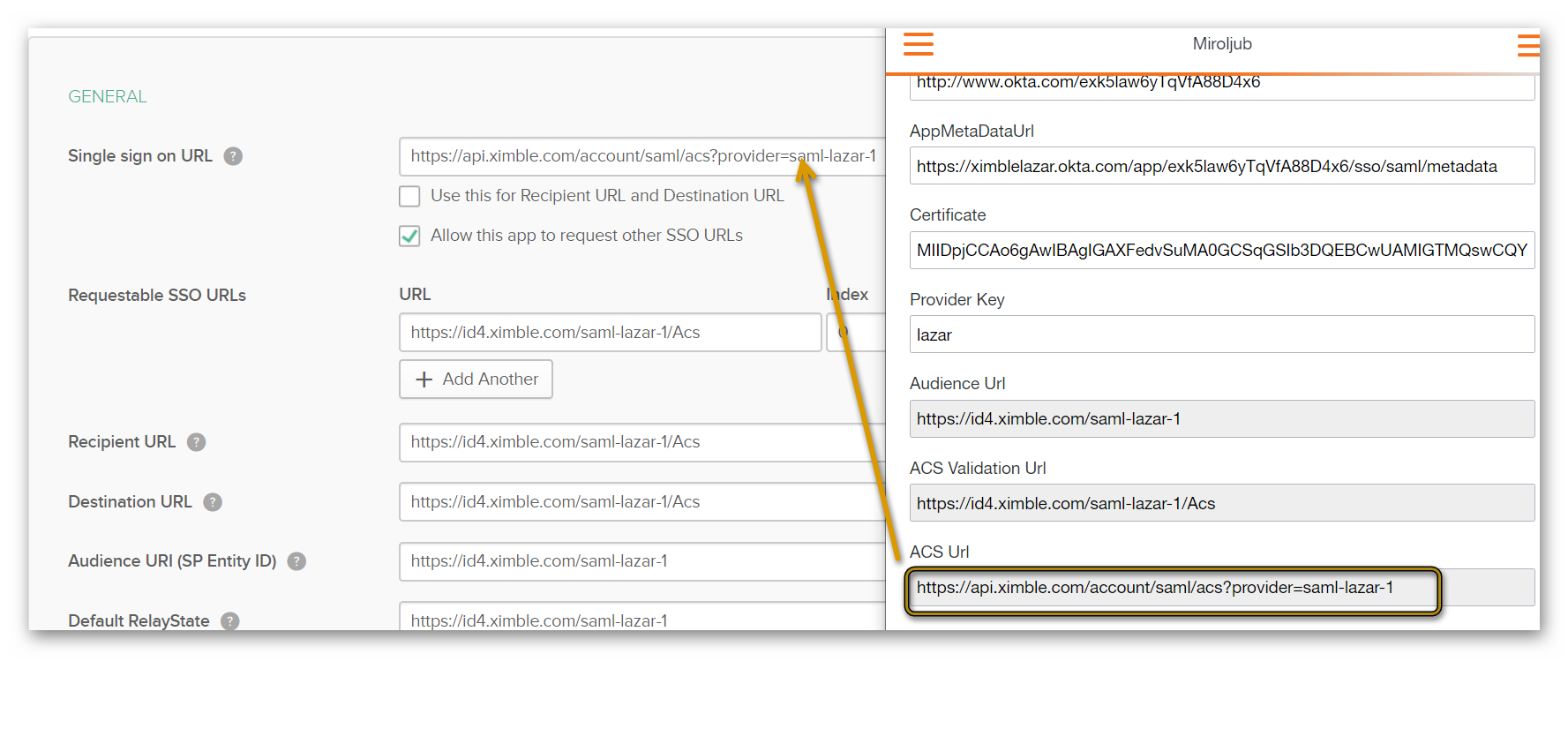 Copy Audience URL from Paycor Scheduling into Audience URL (SP Entity ID) and Default Relay State in Okta.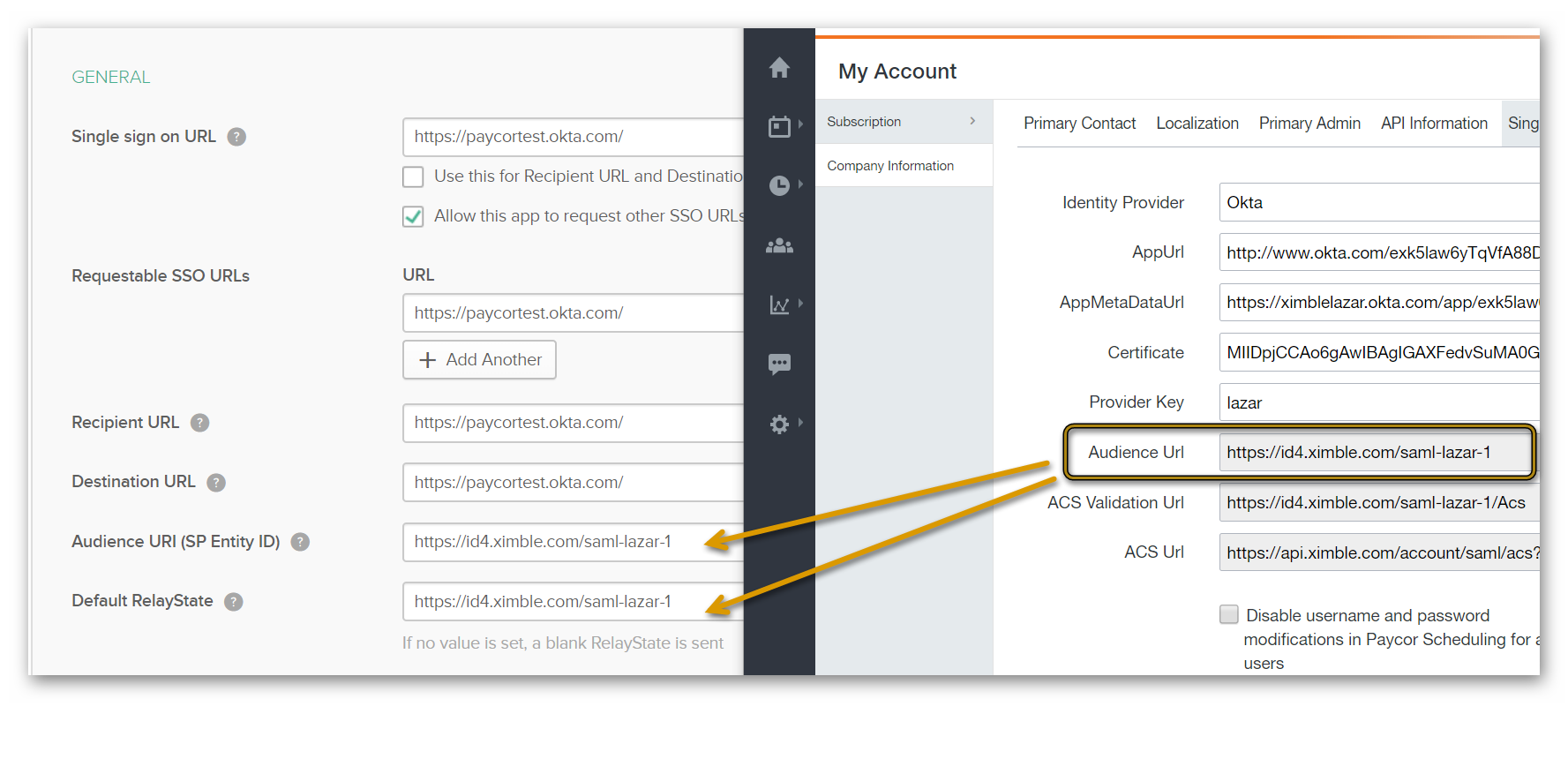 Select “Allow this app to request other SSO URL’s” in Okta.Copy ACS Validation URL from Paycor Scheduling into Requestable SSO URLs, Destination URL and Recipient URL in Okta.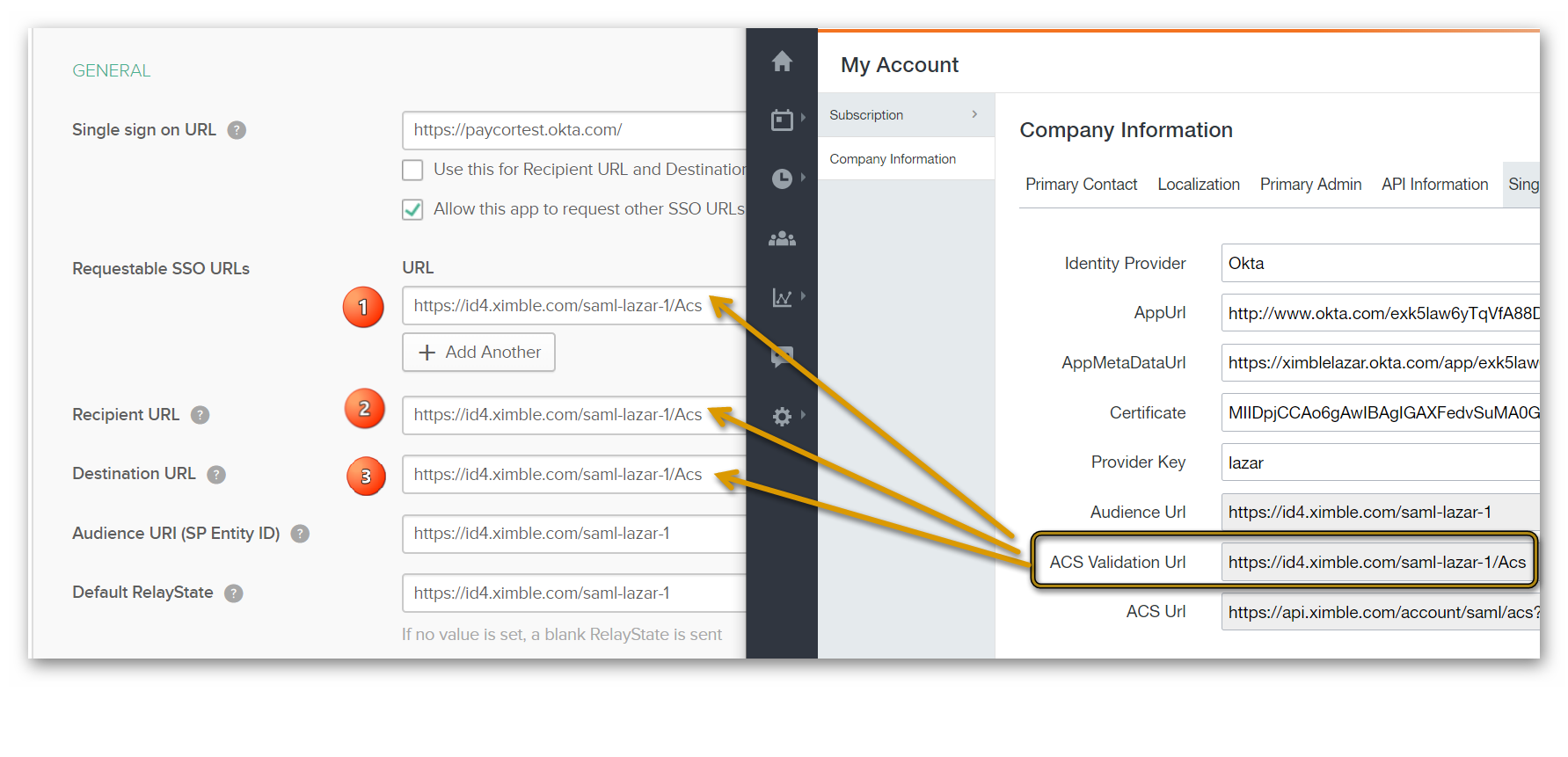 Save the configuration in Okta.Navigate to Assignments. Select Assign > Assign to People.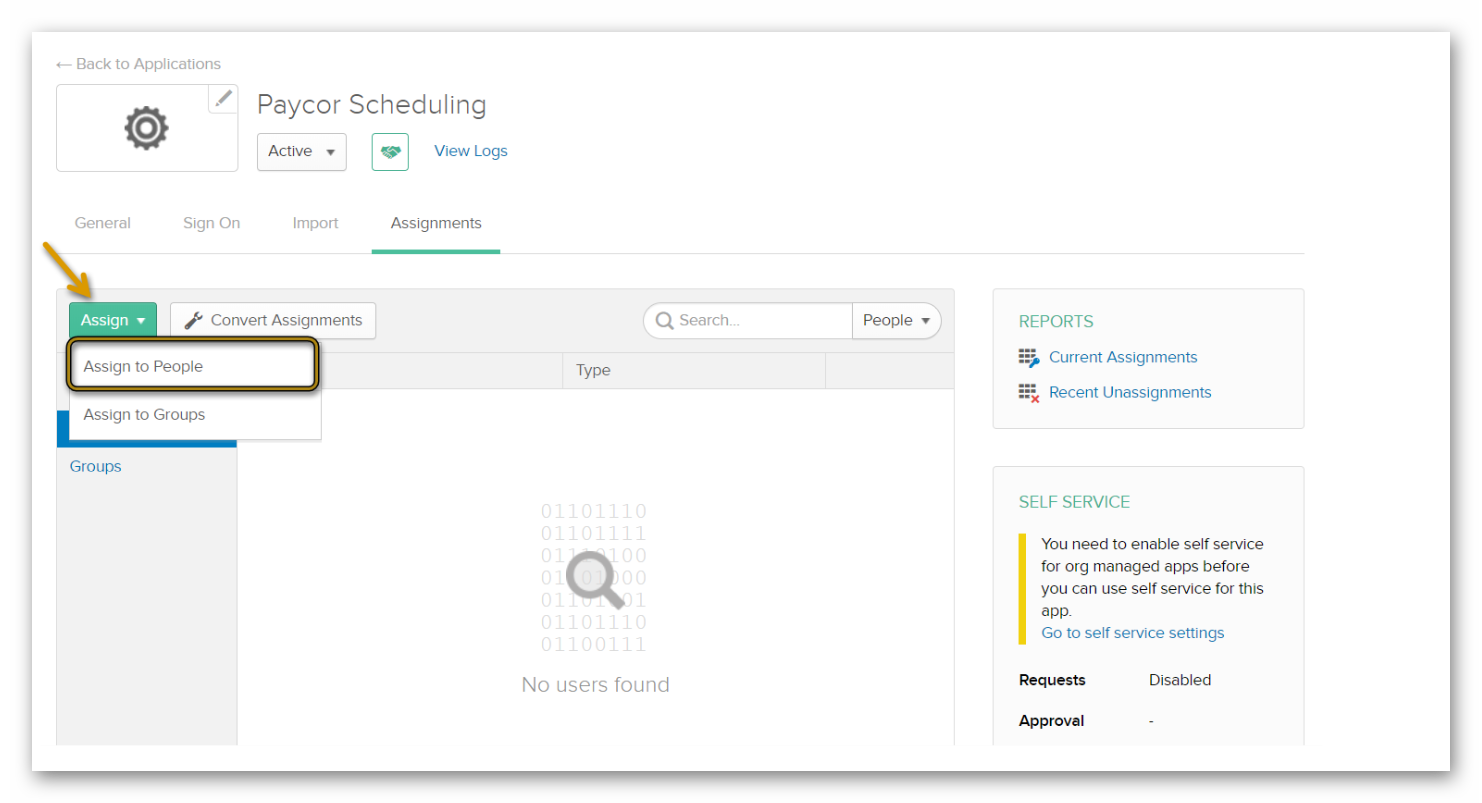 Assign the SSO configuration to the users who will be using the SSO for Paycor Scheduling. Select Done.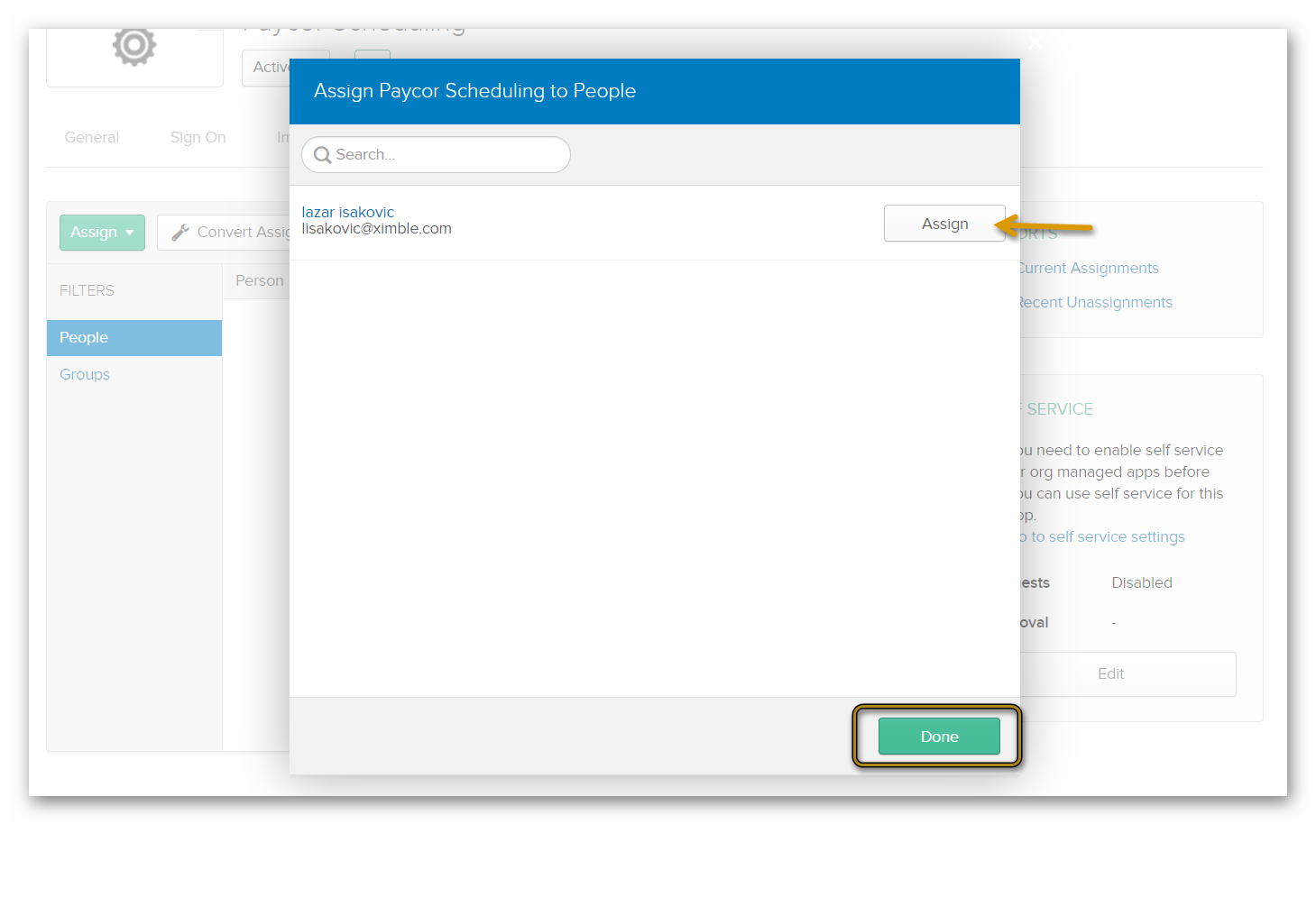 Navigate to My Apps in Okta. Click on the created app and use the SSO.